1. Общие сведения1. Общие сведенияУлусНюрбинскийНаселенный пунктс.НюрбачанДата рождения (день, месяц, год)19.03.1990Место рожденияп. НюрбаАдреса в Интернете (сайт, блог  и т. д.), где можно познакомиться с участником и публикуемыми им материалами Sergey_vasiliev90@mail.ru2. Работа2. РаботаМесто работы (наименование образовательного учреждения в соответствии с уставом)МБОУ «Нюрбачанская средняя общеобразовательная школа»Занимаемая должностьУчитель истории и обществознанияПреподаваемые предметыИстория  5-11 классыОбществознание 7-11 классыЭкономика 10-11 классыКлассное руководство в настоящее время, в каком классе Классный руководитель 5 класса (14 учащихся)Общий трудовой и педагогический стаж (полных лет на момент заполнения анкеты)Общий стаж 3 годаПедагогический стаж 3 годаКвалификационная категорияСоответствует занимаемой должностиПочетные звания и награды (наименования и даты получения)Благодарственное письмо от партии «Единая Россия» (2013г.);Почетная грамота МУ комитета по физической культуре, спорту и молодежной политике Нюрбинского района (2011г.);Почетная грамота МУ «Управление образования Нюрбинского района» (2011г.,  2012г., 2013г.);Почетная грамота Якутского педагогического колледжа имени С.Ф. Гоголева (2010г., 2011г.)Послужной список (места и сроки работы за последние 10 лет) 2011-2014  год МБОУ «Убоянская СОШ» город Нюрба, Нюрбинского района. С 2014 года работает в МБОУ «Нюрбачанская средняя общеобразовательная школа» Нюрбинского района.Преподавательская деятельность по совместительству (место работы и занимаемая должность)2013 год учитель истории и обществознания в МБОУ «Нюрбачанская СОШ»3. Образование3. ОбразованиеНазвание и год окончания учреждения профессионального образования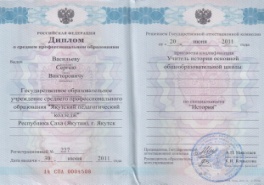 Якутский педагогический колледж им.С.Ф. Гоголева, историческое отделение по специальности учитель истории основной общеобразовательной школы 2011 г.Специальность, квалификация по дипломуУчитель истории основной общеобразовательной школы (Диплом 14 СПА 0004508 рег.№ 227 от 20 июня 2011 г.)Дополнительное профессиональное образование за последние три года (наименования образовательных программ, модулей, стажировок и т. п., места и сроки их получения)Министерство образования Республики Саха (Якутия), Республиканский центр психолого-медико-социального сопровождения, Региональная стажировочная площадка при МО РС(Я) по теме Психолого-педагогические основы профилактической деятельности в образовательных учреждениях (2013г.)Знание иностранных языков (укажите уровень владения)Английский со словаремУченая степеньнетНазвание диссертационной работы (работ)нетОсновные публикации (в т. ч. брошюры, книги)нетКурсы повышения квалификации2012г – курсы Московского института открытого образования по теме «ИКТ-компетентность учителя при обучении детей-инвалидов с использованием Интернет и компьютерных технологий.  Основы работы» г.Якутск;2012г – курсы Московского института открытого образования по теме «ИКТ-компетентность учителя при обучении детей-инвалидов с использованием Интернет и компьютерных технологий.  Специальные компьютерные инструменты учителя-предметника» г.Якутск;2012г- курсы ИПКРО на республиканском семинаре педагогов ОУ по теме «Молодые педагоги в условиях реализации ФГОС»Участие в профессиональных конкурсах2011г – защита проекта «Единство» в «Школе молодого педагога» в рамках Декады молодых учителей района;2011г- участие в районном конкурсе «Мой первый урок» г.Нюрба;2012г – участие на республиканской НПК «Тюрский мир как фактор развития поликультурной общности и идентичности»;2012г- участие в Республиканской интеллектуальной игре «Брейн-ринг. Две Войны – две Победы» проведенной в г.Нюрба; 2012г – участие на II форуме молодых педагогов Вилюйского региона;2012г- участие на открытом конкурсе молодых педагогов-мужчин ОУ «Молодой педагог 2012г», посвященного 100-летию со дня рождения ветерана педагогического труда, Почетного гражданина Нюрбинского района, Учителя учителей Гаврила Спиридоновича Петрова.2013г – победа в номинации «Лучший сценический образ» в школьном туре конкурса «Я и мой учитель»;2013г- победа в номинации «Лучший спикер» в «Школа молодого педагога»;2013г- сертификат о распространении опыта на районном семинаре учителей истории и обществознания;2014г- участие в НПК «Федот Григорьевич Сафронова -выдающийся исследователь Северо-Востока России», посвященный 100-летию со дня рождения заслуженного деятеля науки РСФСР и ЯАССР, заслуженного ветерана Сибирского отделения РАН, доктора исторических наук, профессора; 4. Общественная деятельность4. Общественная деятельностьУчастие в общественных организациях (наименование, направление деятельности и дата вступления)Заместитель председателя Ассоциации молодых педагогов Нюрбинского района, член молодежной профсоюзной организации работников культуры член сборной команды по волейболу, мини-футболу, легкой атлетике школьной команды, незаменимый конферансье районных культурно-массовых мероприятий образования Нюрбинского района, активный участник художественной самодеятельности, член молодежного совета «Үрдэл» с.Нюрбачан.Участие в деятельности управляющего (школьного) советаКоординатор детского совета наркопоста.Участие в разработке и реализации муниципальных, региональных, федеральных, международных программ и проектов (с указанием статуса участия)нет5. Семья5. СемьяСемейное положение (фамилия, имя, отчество и профессия супруга) Педагогическая семья. Жена – Васильева Елена Игоревна- учитель английского языка в МБОУ «Нюрбачанская СОШ».Дети (имена и возраст)нет6. Досуг6. ДосугХоббиИгра на гитаре, рыбалкаСпортивные увлеченияВолейбол, мини футбол, легкая атлетикаСценические талантыВокалАктерское мастерствоКонферансье7. Контакты7. КонтактыРабочий адрес с индексом678475 с.Нюрбачан ул.Школьная, 1 р.т.4-56-11Домашний адрес с индексом678450 г. Нюрба ул. Чусовского 34 кв.11  Рабочий телефон с  кодом8(411 34) 4-56-11Мобильный телефон 8(924)461-94-24Факс с кодом8(411 34) 4-56-11Рабочая электронная почтаNyurbachan2011@mail.ruЛичная электронная почтаSergey_vasiliev90@mail.ruАдрес личного сайта в ИнтернетеАдрес школьного сайта в Интернетеmbou-nyurbachanskaya-sosh8.webnode.ru8. Профессиональные ценности8. Профессиональные ценностиПедагогическое кредо участника«Истинное учение состоит в воспитании успешного человека во всем»…Почему нравится работать в школеМне нравиться работать с детьми, находиться вместе с ними, наблюдать и направлять их развитие.Профессиональные и личностные ценности, наиболее близкие участникуТребовательность к себе и к другим, упорство в достижении поставленной цели.В чем, по мнению участника, состоит основная миссия победителя конкурса «Лучший учитель истории и обществознания им. С.К.Макарова, воина-учителя, «якутского Маресьева»«Вся гордость учителя в учениках, в росте взращенных им семян».